✎ イ　ベ　ン　ト　情　報 ✐サロンミニコンサート《1725年製のストラディバリウスのバイオリン》バイオリン：黒澤誠登(東京フィルバイオリン奏者)【日時・場所】※参加費の記載のないものは無料です。≪８月≫２４日（土）13:30～永田珈琲コーヒー付（千円）２５日（日）11:20～小川２丁目児童館３１日（土）10:30～大沼地域センター≪９月≫１日（日）14:30～津田公民館（500円）９日（月）11:00～上水本町地域センター１６日（月）11:20～小川２丁目児童館２８日（土）13:30～永田珈琲コーヒー付（千円）【問合せ】バイオリンの音を楽しむ会（黒澤）☎＆fax 042-341-3457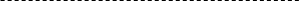 新婦人 小平サークル体験会サルサの世界ランカー　佐藤士文さんを講師に招き「サルサ」の踊りをマスターしませんか？　自彊術・編み物・クルミボタン作りも体験できます。【日時】８月１８日（日）13:30～16:00【場所】中央公民館実習室【問合せ】☎＆Fax　042-344-4014（月・火・水・金10:00～16：00）【主催】新日本婦人の会小平支部　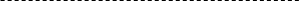 うたごえin元気村うたごえを通して、住民同士のふれあいが広がり、この地域に住んでよかったと思えるようになればいいなと願っています。アコーディオン伴奏付き。【日時】昼の部：第3火曜日８月２０日（火）13:30〜15:30、夜の部：最終月曜日８月２６日（月）18:30〜21:00【場所】小平元気村おがわ東第２会議室【問合せ】☎ 090-4947-5393 村瀬憲法カフェ＠なかまちテラス大切な憲法の語り合いの場、どなたでもご参加下さい。【日時】８月３１日（土）13:30〜16:00※次回は9月28日（土）【場所】なかまちテラス地下学習室１【参加費】コーヒーブレイク100円【問合せ】☎ 042-325-2339 坂口メールyoko_sak@qa2.so-net.ne.jp響けマリンバ名曲こんさあと【日時】８月３１日（土）13:30～16:00【場所】ルネこだいらレセプションホール【プログラム】ハンガリア舞曲第6番、メリーウィドウ、荒城の月、エクレスのソナタト短調ほか【料金】1,500円（全席自由）【申込】ルネこだいらチケットカウンター　☎042-346-9000当日清算チケットを郵送（下記）☎＆fax　042-341-4806　今井、080-5933-0717　高梨東京五輪音頭2020を踊りましょう【日時】８月２４日（土）13:30～15:00【場所】津田公民館 和室２またはホール【主催】津田公民館サークル「踊ろう盆踊り」（山根）認証保育所「むさし保育園」むさしまつり【日時】９月８日（日）10:00～14:00【場所】むさし保育園（国立精神神経医療研究センター内）【内容】模擬店、フリーマーケット、イベント、子育て・入園相談※センター内に駐車される場合は駐車料金がかかります。【問合せ】むさしまつり実行委員会 ☎ 042-344-1324　石川第3回シンポジウム玉川上水　花マップって何？（春・夏・秋・冬　冊子発行完結記念）【日時】９月８日（日）14:00～16:00【場所】中央公民館ホール【講演者】高槻成紀さん（元麻布大学教授・保全生態学）石井誠治さん（樹木医・森林インストラクター）高川晋一さん（日本自然保護協会 市民活動推進室長）米山正寛さん（朝日新聞記者 科学医療部）【資料代】300円【定員】150名（先着順）　申込不要【問合せ】☎ 080-5019-0153　リー智子【主催】ちむくい（ちいさな虫や草やいきものたちを支える会）、玉川上水花マップネットワーク【後援】小平市、小平市教育委員会小平図書館友の会 講演会読書のしみは永遠に【日時】９月８日（日）13:30～15:30【会場】中央図書館	3階　視聴覚室【講師】岡崎武志さん（ライター、書評家）【定員】80人　先着順（申込不要）【費用】無料【主催】小平図書館友の会【後援】小平市教育委員会【問合せ】☎090-1707-0860　伊藤友の会ブログhttp://yamaoji.cocolog-nifty.com/kltomonokai/女性のつどい　40周年記念講演会ビジョナリー としての 津田梅子～女性の社会参画にかけた夢～【日時】９月１４日（土）13:00～16:00【場所】福祉会館４階小ホール【講師】高橋裕子さん（津田塾大学学長）【定員】100人（先着順）　要申込：8月20日（火）9:00～【参加費】資料代300円【保育】あり（要事前予約）≪オープニング≫スライドショー「小平市女性のつどい40年の歩み」【主催・問合せ・申込】小平市女性のつどい☎070-1534-6948　北川e-mail　kodairashijyosei@yahoo.co.jp【後援】小平市／小平市教育委員会／小平市社会福祉協議会『第10回青空まつり』地域交流の秋祭り「青空まつり」が今年で10回目を迎えました。模擬店、ステージイベント、ミニバザーなどを実施予定。ぜひ遊びにいらしてください！（雨天決行・会場内撮影禁止・駐車場なし）【日時】９月１５日(日)10：30～14：00【場所・主催】児童養護施設二葉むさしが丘学園【問合せ】☎ 042-344-9911 限りある予算で住みよいまちづくり～『小平市民財政白書』読み合わせ会～【日時】９月２１日（土）13:30～16:00【場所】男女共同参画センター“ひらく”　　　　（小平元気村おがわ東2 階）【企画・運営】こだいら市民提言の会【申込・問合せ】事務局 ふるや e-mail kodaira-teigen@aglaia.ccFAX：042-463-5282　☎ 090-9675-6855　　さよなら原発ビデオ上映会【日時】９月２８日（土）13:30～16:00【場所】こだいら元気村おがわ東会議室【主催】さよなら原発オール小平をめざす会【問合せ】☎090-4947-5393　村瀬第７回　朗読サロン「檸檬の会」【日時】９月２９日（日）14:00～【場所】永田珈琲店（スペースこもれび）【入場料】1,000円（飲み物込み）（一部を東北復興支援に寄付）【プログラム】　　太宰治 作　　　	「黄金風景」　　安房直子 作　	「ふしぎな文房具屋」　　藤沢周平 作　　「晩夏の光」　　小川　糸 作　	「バーバのかき氷」　　宮部みゆき 作　「お墓の下まで」　【問合せ】☎042-385-0251　尾上KODAIRAわいわいバザール地域の福祉団体や地域の方たちで開催するイベント【日時】１０月１３日（日）11:00～15:00　　　１０月１４日（月・祝）10:00～14:00【場所】東京都立小平特別支援学校　　（西武国分寺線・拝島線小川駅西口より徒歩7分）【内容】市内の障がい者団体による自主製品販売、　　　　　市内団体によるパフォーマンス、あさやけバザール、ほか【主催】KODAIRAわいわいバザール実行委員会【問合せ】社会福祉法人ときわ会あさやけ第二作業所　　　　　KODAIRAわいわいバザール実行委員会（小川町2-1159）☎042-345-1564（丸山）※問合せは平日のみ～ボランティアも募集しています～≪募集1≫バザーの準備（会場設営、バザー提供品の搬入陳列など）【日時】10月12日（土）13:00～17:00≪募集2≫バザー当日（販売、イベントの補助、【日時】10月13日（日）9:00～16:00、10月14日（月・祝）9:00～15:00【場所】東京都立小平特別支援学校【持ち物】上履き、エプロン【応募締切】9月13日（金）　※半日単位の希望も受付可能【問合せ】KODAIRAわいわいバザールボランティア係地域生活支援センターあさやけ（元気村おがわ東）☎ 042-345-2077（山田）※問合せは平日午前10時～午後4時（正午～午後1時除く）　E-mail　waiwai@asayake.or.jp原発ゼロで日本経済は再生する【日時】１０月１９日（土）14:00～16:00【場所】成美教育文化会館グリーンホール（東久留米市東本町8-14）【講師】吉原　毅さん（原発ゼロ・自然エネルギー推進連盟会長）【入場券】500円【主催】東久留米市福島県人会　【協力】小平市福島県人会、西東京市福島県人会、練馬区福島県人会【問合せ】☎090-5583-8347　宇津木※入場券問合せ：090-3137-1194　石川小平こども劇場2019ルネこだいら夏休みフェスタ子どもたちに贈る　夢あふれる多彩なプログラム！「みる・きく・たいけんする」がいっぱい！【日時】８月２５日(日)9:50～17:00◇レセプションホールでは…10：30～11：20、人形劇団ひぽぽたあむ『ふたりのお話』《参加費》全席自由1500円（2歳から有料）14：30～15：55、モンブランのマジックショー『モンちゃんパゥワー!!』+スプーン曲げ体験《参加費》全席自由700円（3歳から有料）◇中ホールでは…13:30～14:45、イッツフォーリーズ『ボクたちのうた～手のひらを太陽に～』《参加費》大人3,000円、子ども（3歳から高校生）2,000円【申込】ルネこだいらチケットカウンター☎ 042-346-9000【問合せ】NPO法人小平こども劇場　☎＆FAX 042-347-7211e-mail:info@kodaira-kogeki.orghttp://kodaira-kogeki.org/こだいら自由遊びの会プレーパーク■「森で遊ぼう2019」5日間連続プレーパーク【日時】８月２１日（水）～２５日（日）10:00～16:30【場所】中央公園東の樹林■環境フェスティバルとミニプレーパーク【日時】９月７日（土）10:00～14:00【場所】中央公園と東の樹林以上2件【参加費】無料、カンパ １人100円【持ち物】飲み物、タオル、敷きもの、弁当など必要と思われるもの。　※どなたでも参加できます。出入り自由【問合せ】☎ 090-1771-7431 足立、070-6616-9959福本http://kodairaplaypark.com/子育て広場　きらら■きらら広場（全て申込み不要、無料）８月２３日(金) 10:00～12:00ベビー中央　　中央公民館和室つつじ２７日(火) 10:00～1２:00だっこ　　中野産婦人科医院ホール２７日(火) 10:00～12:00はなこ　　鈴木公民館　和室※ベビー三小　8月はお休みです。次回は9/19です。■絵本と育ばなちょこっとわらべうた８月はおやすみです。9月をお楽しみに。■ベビー☆ママのふれあい体操 0歳～1歳前後の赤ちゃんとママのふれあいの場８月２９日(木)10：30～11：00　体操11：00～11：45　おしゃべりタイム　中央公民館和室けやき・参加費 100円　　・持ち物 バスタオル　・予約はいりません。予防接種直後はご遠慮ください。【問合せ】NPO法人子育てサポートきらら☎ 042-345-8262 メール　kirara_0305kodaira@yahoo.co.jpみんなの居場所  風鈴草乳幼児から大人まで、だれもが安心してみんなと一緒にごはんを食べられる場です。だれでも参加できます。夕ご飯をたべにいらしてください。予約不要【日時】８月３０日（金）17：30～19：30【場所】みんなの居場所『風鈴草』（小平市津田町2-29-22　都営津田団地近く）【費用】こども（高校生以下）0円、おとな500円※各回50食準備。【問合せ】☎ 090-1771-7431 足立　第9回ふくしまキッズプロジェクトinこだいらご協力のおねがい震災が起きた2011年の夏から毎年、福島の子どもたちを小平や清里に招待して外遊びをプレゼントしています。【開催日時】１０月１２日（土）～１４日（月）【場所】中央公園や近隣の公園・野外■ボランティアスタッフ募集　企画・運営、福島への送迎、活動場所への往復の車の運転、写真スタッフ、遊びスタッフ等■資金のカンパ（寄付）福島の小学生20名を招待すると約90万円の費用が必要となります。ゆうちょ銀行　口座名義「ふくしまキッズプロジェクトinこだいら　支店名ゼロゼロハチ　店番008　普通預金　口座番号：記号　10000　番号　51177531【問合せ】☎090-6033-5524　☎＆fax042-344-7618　細江e-mail　hosoeguri1226@ybb.ne.jp喫茶〈サタデーひだまり〉障がいのある方、そうでない方、家族の方、子どもさん、高齢者など、地域の方々がどなたでも楽しく集える居場所です。〈メニュー〉コーヒー、紅茶、ジュースなど、クッキー付きで１杯各100円。【日時】原則毎月第3土曜日、13:30〜16:00８月１７日【場所】小平元気村おがわ東２階第２会議室【主催】精神保健福祉ボランティアの会「ひだまり」【問合せ】☎ 080-5191-7512 熊倉ハートピアすぺーすまいらいふ＆まいわーく事業子ども・若者支援者学習会 ―リーダーシップ文化で日本再生■若者リーダーシップ学習会　10回シリーズ第４回「セルフ・リーダーシップ」～自分で自分自身を導くリーダーシップについて学んでみませんか。【日時】９月４日（水）10:00～12:00【場所】福祉会館第3集会室■子どもリーダーシップ学習会　10回シリーズ第４回「７つの習慣ＴＥＥＮＳ版（その２）」～子どもにも分かりやすい習慣学習による自立へのプロセスについて学んでみませんか。【日時】９月１８日（水）10:00～12:00【場所】福祉会館第3集会室上記２件とも【定員】10名　【参加費】無料【主催・申込・問合せ】NPO小平ハートピア　☎＆fax.042-401-8833　永瀬メール heartpia@wish.ocn.ne.jp熟年いきいき会たまり場「おしゃべりサロン」～みんなでおしゃべりしましょう～【日時】９月５日（木）13:30～16:00【場所】福祉会館第一集会室（3階）【参加費】200円（会員100円）第７回「絵手紙教室」　　　　　　　初心者歓迎！【日時】９月９日（月）13:30～16:00【場所】中央公民館学習室１（２階）【参加費】200円（会員100円）　　　　　※絵具と絵筆と持参して下さい講演会コグニサイズを知ってますか？【日時】９月１２日（木）13:30～16:00【場所】福祉会館第一集会室（３階）【講師】金山　桂氏（作業療法士）【参加費】200円（会員100円）♪みんなで唄いましょう♪第62回「市民うたごえ祭り」【日時】９月２４日（火）13:30～15:30【場所】中央公民館ホール（２階）【参加費】200円上記共通事項【主催】熟年いきいき会【問合せ】☎042-341-8604　太田はじめてのパソコンサークルインターネットに接続できます。ノートパソコン、マウスと電源コード（ＡＣアダプター）をお持ち下さい。【日時】いずれも火曜日、予約は必要ありません。８月１３日13:30～15:45元気村あすぴあ会議室２０日9:30～11:45中央公民館　学習室4２７日9:30～11:45元気村あすぴあ会議室９月　３日9:30～11:45中央公民館　学習室4１０日13:30～15:45あすぴあ会議室１７日9:30～11:45中央公民館　学習室4２４日9:30～11:45あすぴあ会議室※日時を確認して直接会場までお越しください。【参加費】１回200円【主催・問合せ】小平IT推進市民グループhttp://kodaira-it.jp/hazimete白梅大学・白梅短期大学《支援者のための研修会》メンタルヘルスについて考える～ひとも自分も健康に～１）保育におけるメンタルヘルスケア【日時】１０月１日（火）18:30～20:30【講師】砂上史子（千葉大学教育学部教授）【申込】8月27日（火）まで　16時必着２）保護者のメンタルヘルスケアに関してできること【日時】１１月１４日（木）18:30～20:30【講師】西園マーハ文（明治学院大学心理学部教授・精神科医）【申込期間】10月7日（月）まで　16時必着上記2件【定員】120名　【受講料】各回1,000円＊＊＊《家族・地域支援セミナー》生涯発達と世代間交流【日時】１０月６日（日）10:30～11:50【対象】人間の生涯発達や世代間交流に関心を持っている方【講師】内田伸子（お茶の水大学名誉教授/IPU・環太平洋大学教授）【定員】150名【受講料】1,000円【共催】日本世代間交流学会【後援】（申請中）小平市、小平市教育委員会、小平市社会福祉協議会【申込期間】8月29日（木）まで16時必着以上、【会場】白梅学園大学・白梅学園短期大学【申込方法】下記宛先へfaxまたは郵送【主催・申込】白梅学園大学・白梅学園短期大学　子ども学研究所187-8570　小平市小川町1-830公開講座直通　☎042-313-5990、fax 042-346-5652詳しくは、http://daigaku.shiraume.ac.jp/openlecture/